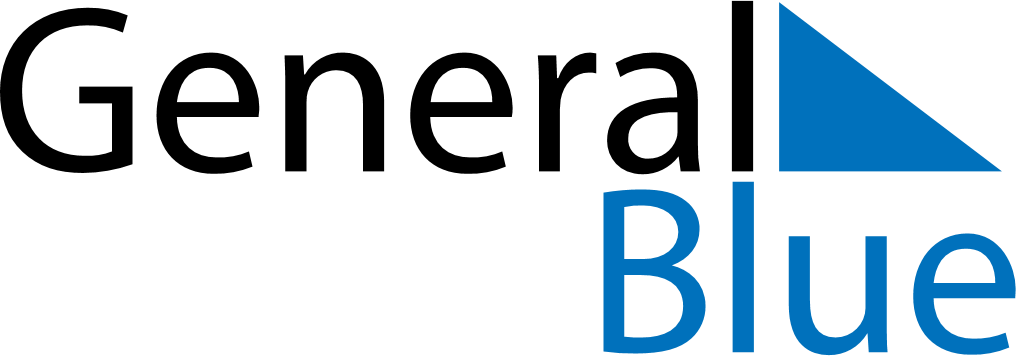 December 2027December 2027December 2027South AfricaSouth AfricaMondayTuesdayWednesdayThursdayFridaySaturdaySunday12345678910111213141516171819Day of Reconciliation20212223242526Christmas DayDay of Goodwill2728293031Public Holiday